ООО "ВладСтропПодъем" тел.8(423) 205-33-47, тел. +7-924-2579-553690077, г. Владивосток,  ул. Полярная, д. 7, каб. 8e-mail: vs-lift@mail.ru  www: vs-lift.ru  Организация_______________________ИНН/КПП________________________Юридический адрес________________________________________________________________________________Заявка на поставку товара № ___В целях реализации договора № ___ от «__» __________ 20___г. прошу поставить следующие виды товара:Компания "ВладСтропПодъем" предлагает конструкции  из сэндвич панелей или 20 фут. контейнеров, любой категории и любых размеров.Пост Охраны (оплаты) из Сэндвич Панелей, размеры: 2 х 2 метра. Новый, толщина сэндвич панелей 100 мм. Пол тоже утеплен 100 мм псбс-ом. Хорошее поворотно откидное пластиковое окно, русская железная дверь, хороший линолеум, вся проводка. Доп. опции в стоимость не входят.ЦЕНЫ НА ПОСТ ОХРАНЫ (ОПЛАТЫ): Нужное подчеркнуть.2 х 2 метра – от 103,000 руб.1,75 х 2,5 метра – от 108,000 руб.2,5 х 3 метра – от 125,000 руб.3 х 4 метра – от 166,000 руб. 2,5 х 5 метра – от 178,000 руб. 3 х 5 метра – от 193,000 руб. 3 х 6 метра – от 201,000 руб. Бытовка из 20 фут. контейнера (обшивка МДФ) – от 221,000 руб.Материал стен и потолка: сэндвич-панели толщиной 50-75-100-150-200 мм. Утепление пола 100 мм или больше. Огромный выбор цветовой гаммы панелей а также доборных элементов.Срок изготовления и сборки: от 15- до 40 дней. В зависимости от сложности заказа.Гарантия – 1 год.Дополнительные опции: Нужное подчеркнуть. окна расширенные, тонирование стекол, вентилятор вытяжной, сферическое зеркало, кондиционер (тепло/холод), вешалка для одежды, ящик для ключей (настенный), стул, стол, жалюзи, внешнее освещение, прожектор, TV, кронштейн под TV, радио, тел. аппарат, ящик для документов, сейф, информационные таблички, аптечка, огнетушитель, генератор, спальное место/матрац/подушка/одеяло/постельное белье, холодильник, микроволновая печь, биотуалет. Доп. оборудование и опции по заявке.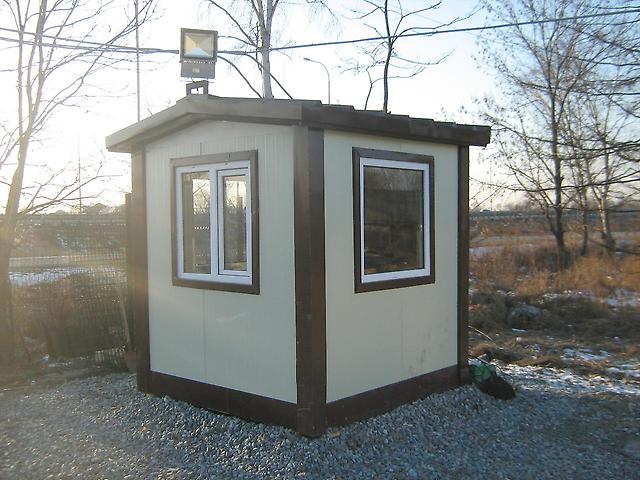 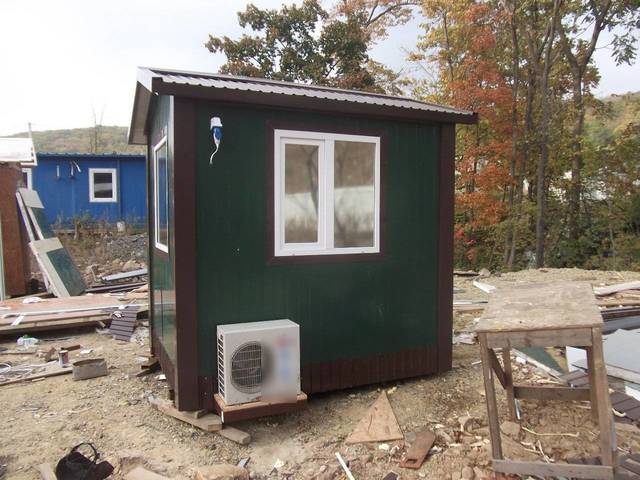 